Educational Activity RecordYear:			Name:		Renewal Date:	Please Return to Associate Adviser for Region.Extra Pages If Required NHS Education for Scotland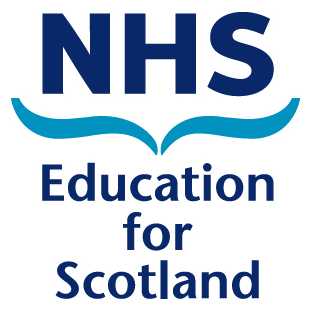 Gp  Doctors’ Retainer Scheme Annual RenewalForm A – Annual Retainer ReviewC O N F I D E N T I A LNHS Education for ScotlandGp  Doctors’ Retainer Scheme Annual RenewalForm A – Annual Retainer ReviewC O N F I D E N T I A LName:  Name:  Date:  Date:  Practice:  Practice:  Mentor:  Mentor:  Start Date:  Start Date:  Renewal Date:  Renewal Date:  A	Your Workload	A	Your Workload	Specimen Timetable Below Please Fill in Your Weekly Timetable in the Blank Table Below.B	Personal LearningDate of last national appraisal:    _______________________________________________Please send in copy of SOAR PDP for coming year                  Please send in Educational Activity Log (template attached) C	Mentoring SessionsDo you meet with your mentor in a protected session for one hour per month?
	Yes  		No Please send copy of record of mentoring sessions including dates and issues covered.E	Teaching CommitmentsDo you have any teaching commitments?
	Yes		No	If you ticked yes, please describe below what is involved in your teachingF	Career Intentions	What would you like to do at the end of the Retainer Scheme?
Full Time Partner			Part Time Partner			Career Break			Locums / Out of Hours		Salaried Post			Non-GP post 			Other 				Other (please specify below or on extra page)How well do you think the Retainer Scheme is preparing you for your ongoing 	career in General Practice?
Very well, all needs met.		Well, most needs met			Poorly, some needs met.		Very poorly, few needs met		Where are your needs not being met? Do you have any suggestions for improvement? (please describe below or on extra page)
____________________________________________________________________________________________G 	The Practice 	Please Rate your Experience in the PracticeExcellent 	
Good 		
Fair 		
Poor 				Any Issues with the Practice Please detail below ____________________________________________H	Do you wish to have an annual review with your Associate Adviser?		Yes			No	I	Do You Propose to Undertake any Non-GMS Work in The Next Year?  	If So, 	Please Give Details Below and Complete a Non-GMS Session Form from The 	NES 	Website.  All Non-GMS work must be approved by the DRS Adviser.J	Is your  due to change in the next year?  Please give details.	Any proposed change of mentor must first be discussed with and approved by 	the DRS Adviser.  Signed: _______________    Date: DateActivityNo of HoursApproved